Instructions for Completing the Request for State Level Hearing FormSection A - Contact InformationThe Office of Administrative Courts will need to know who you are and how we can contact you in order to open a case.  Since you are the person appealing, you will be referred to as the Appellant.  Please complete section A with your name, address and telephone number.Section B - RepresentationThis section is optional.  In many cases involving benefits (Food Stamps, Medicaid, Old Age Pension, Home Care Allowance, etc) you can chose to be represented by someone regardless of whether they are a licensed attorney or not.  If you wish to be represented by someone, you will need to check the first box in Section B indicating that you will be represented by someone and provide his or her name, address and telephone number.  Your representative will need to send the OAC a letter stating, in writing, that they agree to represent you.  Section C - Appeal InformationIn order for us to open your case, we need to know what it is concerning.  You should have received something from your County Department of Human/Social Services, the State Departments of Human Services or Health Care Policy and Financing, a local Community Center Board or other agency saying that you were denied a benefit or a benefit you have is being terminated or reduced.  The OAC will need to know what that benefit is and also what action (termination, reduction, etc) occurred.  Section D - Agency InformationThe OAC also needs to know what agency made the decision to deny, terminate or reduce your benefit.  You will need to enter this information in Section DFinally, you must sign the form in order for the OAC to open a case for you.If available, please attach copies of any notices or letters you received from the agency regarding the denial, termination or reduction of benefits.Appeals should be mailed to:Office of Administrative Courts1525 Sherman Street 4th FloorDenver, CO 80203Or, if less than 10 pages, it can be faxed to 303-866-5909.In most instances the OAC will process your appeal within 5 business days.  Your Notice of Appeal will generally be mailed to you within 14 days of the date the OAC received your request for hearing.  In most cases, you will receive a Notice of Hearing specifying the date, time and location of your hearing at least 30 days prior to the hearing date.If you have additional questions, you can call the General Services Clerks at 303-866-5626.Request For State Level HearingRequest For State Level HearingRequest For State Level HearingRequest For State Level HearingRequest For State Level HearingRequest For State Level HearingRequest For State Level HearingRequest For State Level HearingRequest For State Level HearingRequest For State Level HearingRequest For State Level HearingRequest For State Level HearingRequest For State Level HearingRequest For State Level HearingRequest For State Level HearingRequest For State Level HearingRequest For State Level HearingRequest For State Level HearingRequest For State Level HearingRequest For State Level HearingRequest For State Level HearingRequest For State Level HearingRequest For State Level HearingRequest For State Level HearingRequest For State Level HearingRequest For State Level HearingRequest For State Level HearingRequest For State Level HearingRequest For State Level HearingRequest For State Level HearingRequest For State Level HearingRequest For State Level HearingRequest For State Level HearingRequest For State Level HearingRequest For State Level HearingRequest For State Level HearingRequest For State Level HearingRequest For State Level HearingRequest For State Level HearingRequest For State Level HearingRequest For State Level HearingRequest For State Level HearingRequest For State Level HearingRequest For State Level HearingRequest For State Level HearingRequest For State Level HearingRequest For State Level HearingRequest For State Level HearingSection A - Contact InformationSection A - Contact InformationSection A - Contact InformationSection A - Contact InformationSection A - Contact InformationSection A - Contact InformationSection A - Contact InformationSection A - Contact InformationSection A - Contact InformationSection A - Contact InformationSection A - Contact InformationSection A - Contact InformationSection A - Contact InformationSection A - Contact InformationSection A - Contact InformationSection A - Contact InformationSection A - Contact InformationSection A - Contact InformationSection A - Contact InformationSection A - Contact InformationSection A - Contact InformationSection A - Contact InformationSection B – Representative Contact InformationSection B – Representative Contact InformationSection B – Representative Contact InformationSection B – Representative Contact InformationSection B – Representative Contact InformationSection B – Representative Contact InformationSection B – Representative Contact InformationSection B – Representative Contact InformationSection B – Representative Contact InformationSection B – Representative Contact InformationSection B – Representative Contact InformationSection B – Representative Contact InformationSection B – Representative Contact InformationSection B – Representative Contact InformationSection B – Representative Contact InformationSection B – Representative Contact InformationSection B – Representative Contact InformationSection B – Representative Contact InformationSection B – Representative Contact InformationSection B – Representative Contact InformationSection B – Representative Contact InformationSection B – Representative Contact InformationSection B – Representative Contact InformationSection B – Representative Contact InformationSection B – Representative Contact InformationSection B – Representative Contact Information Check this box if you will have someone else represent you and complete the information below.  Please read instructions.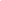  Check this box if you will have someone else represent you and complete the information below.  Please read instructions. Check this box if you will have someone else represent you and complete the information below.  Please read instructions. Check this box if you will have someone else represent you and complete the information below.  Please read instructions. Check this box if you will have someone else represent you and complete the information below.  Please read instructions. Check this box if you will have someone else represent you and complete the information below.  Please read instructions. Check this box if you will have someone else represent you and complete the information below.  Please read instructions. Check this box if you will have someone else represent you and complete the information below.  Please read instructions. Check this box if you will have someone else represent you and complete the information below.  Please read instructions. Check this box if you will have someone else represent you and complete the information below.  Please read instructions. Check this box if you will have someone else represent you and complete the information below.  Please read instructions. Check this box if you will have someone else represent you and complete the information below.  Please read instructions. Check this box if you will have someone else represent you and complete the information below.  Please read instructions. Check this box if you will have someone else represent you and complete the information below.  Please read instructions. Check this box if you will have someone else represent you and complete the information below.  Please read instructions. Check this box if you will have someone else represent you and complete the information below.  Please read instructions. Check this box if you will have someone else represent you and complete the information below.  Please read instructions. Check this box if you will have someone else represent you and complete the information below.  Please read instructions. Check this box if you will have someone else represent you and complete the information below.  Please read instructions. Check this box if you will have someone else represent you and complete the information below.  Please read instructions. Check this box if you will have someone else represent you and complete the information below.  Please read instructions. Check this box if you will have someone else represent you and complete the information below.  Please read instructions. Check this box if you will have someone else represent you and complete the information below.  Please read instructions. Check this box if you will have someone else represent you and complete the information below.  Please read instructions. Check this box if you will have someone else represent you and complete the information below.  Please read instructions. Check this box if you will have someone else represent you and complete the information below.  Please read instructions.File NameFile NameFile NameFile NameFile NameFile NameFile NameFile NameFile NameFile NameFile NameFile NameFile NameFile NameFile NameFile NameFile NameMI Check this box if you will have someone else represent you and complete the information below.  Please read instructions. Check this box if you will have someone else represent you and complete the information below.  Please read instructions. Check this box if you will have someone else represent you and complete the information below.  Please read instructions. Check this box if you will have someone else represent you and complete the information below.  Please read instructions. Check this box if you will have someone else represent you and complete the information below.  Please read instructions. Check this box if you will have someone else represent you and complete the information below.  Please read instructions. Check this box if you will have someone else represent you and complete the information below.  Please read instructions. Check this box if you will have someone else represent you and complete the information below.  Please read instructions. Check this box if you will have someone else represent you and complete the information below.  Please read instructions. Check this box if you will have someone else represent you and complete the information below.  Please read instructions. Check this box if you will have someone else represent you and complete the information below.  Please read instructions. Check this box if you will have someone else represent you and complete the information below.  Please read instructions. Check this box if you will have someone else represent you and complete the information below.  Please read instructions. Check this box if you will have someone else represent you and complete the information below.  Please read instructions. Check this box if you will have someone else represent you and complete the information below.  Please read instructions. Check this box if you will have someone else represent you and complete the information below.  Please read instructions. Check this box if you will have someone else represent you and complete the information below.  Please read instructions. Check this box if you will have someone else represent you and complete the information below.  Please read instructions. Check this box if you will have someone else represent you and complete the information below.  Please read instructions. Check this box if you will have someone else represent you and complete the information below.  Please read instructions. Check this box if you will have someone else represent you and complete the information below.  Please read instructions. Check this box if you will have someone else represent you and complete the information below.  Please read instructions. Check this box if you will have someone else represent you and complete the information below.  Please read instructions. Check this box if you will have someone else represent you and complete the information below.  Please read instructions. Check this box if you will have someone else represent you and complete the information below.  Please read instructions. Check this box if you will have someone else represent you and complete the information below.  Please read instructions.Last NameLast NameLast NameLast NameLast NameLast NameLast NameLast NameLast NameLast NameLast NameLast NameLast NameLast NameLast NameLast NameLast NameSuffixAttorney Reg No. (enter if your representative is a licensed attorney)Attorney Reg No. (enter if your representative is a licensed attorney)Attorney Reg No. (enter if your representative is a licensed attorney)Attorney Reg No. (enter if your representative is a licensed attorney)Attorney Reg No. (enter if your representative is a licensed attorney)Attorney Reg No. (enter if your representative is a licensed attorney)Attorney Reg No. (enter if your representative is a licensed attorney)Attorney Reg No. (enter if your representative is a licensed attorney)Attorney Reg No. (enter if your representative is a licensed attorney)Attorney Reg No. (enter if your representative is a licensed attorney)Attorney Reg No. (enter if your representative is a licensed attorney)Attorney Reg No. (enter if your representative is a licensed attorney)Attorney Reg No. (enter if your representative is a licensed attorney)Attorney Reg No. (enter if your representative is a licensed attorney)Attorney Reg No. (enter if your representative is a licensed attorney)Attorney Reg No. (enter if your representative is a licensed attorney)Attorney Reg No. (enter if your representative is a licensed attorney)Attorney Reg No. (enter if your representative is a licensed attorney)Attorney Reg No. (enter if your representative is a licensed attorney)Attorney Reg No. (enter if your representative is a licensed attorney)Attorney Reg No. (enter if your representative is a licensed attorney)Attorney Reg No. (enter if your representative is a licensed attorney)Attorney Reg No. (enter if your representative is a licensed attorney)Attorney Reg No. (enter if your representative is a licensed attorney)CompanyCompanyCompanyCompanyCompanyCompanyCompanyCompanyCompanyCompanyCompanyCompanyCompanyCompanyCompanyCompanyCompanyCompanyCompanyCompanyFirst NameFirst NameFirst NameFirst NameFirst NameFirst NameFirst NameFirst NameFirst NameFirst NameFirst NameFirst NameFirst NameFirst NameFirst NameFirst NameMIMIMIMIMIMIAddressAddressAddressAddressAddressAddressAddressAddressAddressAddressAddressAddressAddressAddressAddressAddressAddressAddressAddressAddressLast NameLast NameLast NameLast NameLast NameLast NameLast NameLast NameLast NameLast NameLast NameLast NameLast NameLast NameLast NameLast NameSuffixSuffixSuffixSuffixSuffixSuffixCityCityCityCityCityCityCityCityCityCityStateStateZipZipZipZipCompanyCompanyCompanyCompanyCompanyCompanyCompanyCompanyCompanyCompanyCompanyCompanyCompanyCompanyCompanyCompanyCompanyCompanyCompanyCompanyCompanyCompanyCompanyCompanyPhonePhonePhonePhonePhonePhonePhonePhonePhonePhonePhonePhonePhonePhonePhonePhonePhonePhonePhonePhoneAddressAddressAddressAddressAddressAddressAddressAddressAddressAddressAddressAddressAddressAddressAddressAddressAddressAddressAddressAddressAddressAddressAddressAddressE-MailE-MailE-MailE-MailE-MailE-MailCityCityCityCityCityCityCityCityCityCityCityCityCityStateStateZipZipZipZipZipDate of BirthDate of BirthDate of BirthDate of BirthDate of BirthDate of BirthCBMS or Health First #CBMS or Health First #CBMS or Health First #CBMS or Health First #CBMS or Health First #CBMS or Health First #CBMS or Health First #CBMS or Health First #CBMS or Health First #CBMS or Health First #CBMS or Health First #CBMS or Health First #PhonePhonePhonePhonePhonePhoneE-MailE-MailE-MailE-MailE-MailE-MailE-MailE-MailE-MailE-MailE-MailE-MailE-MailE-MailE-MailE-MailSection C - Appeal InformationSection C - Appeal InformationSection C - Appeal InformationSection C - Appeal InformationSection C - Appeal InformationSection C - Appeal InformationSection C - Appeal InformationSection C - Appeal InformationSection C - Appeal InformationSection C - Appeal InformationSection C - Appeal InformationSection C - Appeal InformationSection C - Appeal InformationSection C - Appeal InformationSection C - Appeal InformationSection C - Appeal InformationSection C - Appeal InformationSection C - Appeal InformationSection C - Appeal InformationSection C - Appeal InformationSection C - Appeal InformationSection C - Appeal InformationSection C - Appeal InformationSection C - Appeal InformationSection C - Appeal InformationSection C - Appeal InformationSection C - Appeal InformationSection C - Appeal InformationSection C - Appeal InformationSection C - Appeal InformationSection C - Appeal InformationSection C - Appeal InformationSection C - Appeal InformationSection C - Appeal InformationSection C - Appeal InformationSection C - Appeal InformationSection C - Appeal InformationSection C - Appeal InformationSection C - Appeal InformationSection C - Appeal InformationSection C - Appeal InformationSection C - Appeal InformationSection C - Appeal InformationSection C - Appeal InformationSection C - Appeal InformationSection C - Appeal InformationSection C - Appeal InformationSection C - Appeal InformationI request a State Level hearing before an Administrative Law Judge.  I am appealing the following adverse action:  (Please check all that apply)I request a State Level hearing before an Administrative Law Judge.  I am appealing the following adverse action:  (Please check all that apply)I request a State Level hearing before an Administrative Law Judge.  I am appealing the following adverse action:  (Please check all that apply)I request a State Level hearing before an Administrative Law Judge.  I am appealing the following adverse action:  (Please check all that apply)I request a State Level hearing before an Administrative Law Judge.  I am appealing the following adverse action:  (Please check all that apply)I request a State Level hearing before an Administrative Law Judge.  I am appealing the following adverse action:  (Please check all that apply)I request a State Level hearing before an Administrative Law Judge.  I am appealing the following adverse action:  (Please check all that apply)I request a State Level hearing before an Administrative Law Judge.  I am appealing the following adverse action:  (Please check all that apply)I request a State Level hearing before an Administrative Law Judge.  I am appealing the following adverse action:  (Please check all that apply)I request a State Level hearing before an Administrative Law Judge.  I am appealing the following adverse action:  (Please check all that apply)I request a State Level hearing before an Administrative Law Judge.  I am appealing the following adverse action:  (Please check all that apply)I request a State Level hearing before an Administrative Law Judge.  I am appealing the following adverse action:  (Please check all that apply)I request a State Level hearing before an Administrative Law Judge.  I am appealing the following adverse action:  (Please check all that apply)I request a State Level hearing before an Administrative Law Judge.  I am appealing the following adverse action:  (Please check all that apply)I request a State Level hearing before an Administrative Law Judge.  I am appealing the following adverse action:  (Please check all that apply)I request a State Level hearing before an Administrative Law Judge.  I am appealing the following adverse action:  (Please check all that apply)I request a State Level hearing before an Administrative Law Judge.  I am appealing the following adverse action:  (Please check all that apply)I request a State Level hearing before an Administrative Law Judge.  I am appealing the following adverse action:  (Please check all that apply)I request a State Level hearing before an Administrative Law Judge.  I am appealing the following adverse action:  (Please check all that apply)I request a State Level hearing before an Administrative Law Judge.  I am appealing the following adverse action:  (Please check all that apply)I request a State Level hearing before an Administrative Law Judge.  I am appealing the following adverse action:  (Please check all that apply)I request a State Level hearing before an Administrative Law Judge.  I am appealing the following adverse action:  (Please check all that apply)I request a State Level hearing before an Administrative Law Judge.  I am appealing the following adverse action:  (Please check all that apply)I request a State Level hearing before an Administrative Law Judge.  I am appealing the following adverse action:  (Please check all that apply)I request a State Level hearing before an Administrative Law Judge.  I am appealing the following adverse action:  (Please check all that apply)I request a State Level hearing before an Administrative Law Judge.  I am appealing the following adverse action:  (Please check all that apply)I request a State Level hearing before an Administrative Law Judge.  I am appealing the following adverse action:  (Please check all that apply)I request a State Level hearing before an Administrative Law Judge.  I am appealing the following adverse action:  (Please check all that apply)I request a State Level hearing before an Administrative Law Judge.  I am appealing the following adverse action:  (Please check all that apply)I request a State Level hearing before an Administrative Law Judge.  I am appealing the following adverse action:  (Please check all that apply)I request a State Level hearing before an Administrative Law Judge.  I am appealing the following adverse action:  (Please check all that apply)I request a State Level hearing before an Administrative Law Judge.  I am appealing the following adverse action:  (Please check all that apply)I request a State Level hearing before an Administrative Law Judge.  I am appealing the following adverse action:  (Please check all that apply)I request a State Level hearing before an Administrative Law Judge.  I am appealing the following adverse action:  (Please check all that apply)I request a State Level hearing before an Administrative Law Judge.  I am appealing the following adverse action:  (Please check all that apply)I request a State Level hearing before an Administrative Law Judge.  I am appealing the following adverse action:  (Please check all that apply)I request a State Level hearing before an Administrative Law Judge.  I am appealing the following adverse action:  (Please check all that apply)I request a State Level hearing before an Administrative Law Judge.  I am appealing the following adverse action:  (Please check all that apply)I request a State Level hearing before an Administrative Law Judge.  I am appealing the following adverse action:  (Please check all that apply)I request a State Level hearing before an Administrative Law Judge.  I am appealing the following adverse action:  (Please check all that apply)I request a State Level hearing before an Administrative Law Judge.  I am appealing the following adverse action:  (Please check all that apply)I request a State Level hearing before an Administrative Law Judge.  I am appealing the following adverse action:  (Please check all that apply)I request a State Level hearing before an Administrative Law Judge.  I am appealing the following adverse action:  (Please check all that apply)I request a State Level hearing before an Administrative Law Judge.  I am appealing the following adverse action:  (Please check all that apply)I request a State Level hearing before an Administrative Law Judge.  I am appealing the following adverse action:  (Please check all that apply)I request a State Level hearing before an Administrative Law Judge.  I am appealing the following adverse action:  (Please check all that apply)I request a State Level hearing before an Administrative Law Judge.  I am appealing the following adverse action:  (Please check all that apply)I request a State Level hearing before an Administrative Law Judge.  I am appealing the following adverse action:  (Please check all that apply)Food AssistanceFood AssistanceFood AssistanceFood AssistanceColorado Works/TANFColorado Works/TANFColorado Works/TANFColorado Works/TANFColorado Works/TANFColorado Works/TANFColorado Works/TANFColorado Works/TANFColorado Works/TANFColorado Works/TANFColorado Works/TANFColorado Works/TANFColorado Works/TANFChild Care AssistanceChild Care AssistanceChild Care AssistanceChild Care AssistanceChild Care AssistanceChild Care AssistanceChild Care AssistanceChild Care AssistanceChild Care AssistanceAid to Needy Disabled (AND)Aid to Needy Disabled (AND)Aid to Needy Disabled (AND)Aid to Needy Disabled (AND)Aid to Needy Disabled (AND)Aid to Needy Disabled (AND)Aid to Needy Disabled (AND)Aid to Needy Disabled (AND)Aid to Needy Disabled (AND)Aid to Needy Disabled (AND)Aid to Needy Disabled (AND)Aid to Needy Disabled (AND)Aid to Needy Disabled (AND)LEAPLEAPLEAPLEAPOld Age Pension (OAP)Old Age Pension (OAP)Old Age Pension (OAP)Old Age Pension (OAP)Old Age Pension (OAP)Old Age Pension (OAP)Old Age Pension (OAP)Old Age Pension (OAP)Old Age Pension (OAP)Old Age Pension (OAP)Old Age Pension (OAP)Old Age Pension (OAP)Old Age Pension (OAP)Subsidized AdoptionSubsidized AdoptionSubsidized AdoptionSubsidized AdoptionSubsidized AdoptionSubsidized AdoptionSubsidized AdoptionSubsidized AdoptionSubsidized AdoptionHome Care AllowanceHome Care AllowanceHome Care AllowanceHome Care AllowanceHome Care AllowanceHome Care AllowanceHome Care AllowanceHome Care AllowanceHome Care AllowanceHome Care AllowanceHome Care AllowanceHome Care AllowanceHome Care AllowancePrior Authorization DenialPrior Authorization DenialPrior Authorization DenialPrior Authorization DenialHealth First CO (Medicaid)Health First CO (Medicaid)Health First CO (Medicaid)Health First CO (Medicaid)Health First CO (Medicaid)Health First CO (Medicaid)Health First CO (Medicaid)Health First CO (Medicaid)Health First CO (Medicaid)Health First CO (Medicaid)Health First CO (Medicaid)Health First CO (Medicaid)Health First CO (Medicaid)Long Term CareLong Term CareLong Term CareLong Term CareLong Term CareLong Term CareLong Term CareLong Term CareLong Term CareDisability Determination (DDS)Disability Determination (DDS)Disability Determination (DDS)Disability Determination (DDS)Disability Determination (DDS)Disability Determination (DDS)Disability Determination (DDS)Disability Determination (DDS)Disability Determination (DDS)Disability Determination (DDS)Disability Determination (DDS)Disability Determination (DDS)Disability Determination (DDS)OtherWhat happened to your assistance?What happened to your assistance?What happened to your assistance?What happened to your assistance?What happened to your assistance?What happened to your assistance?What happened to your assistance?What happened to your assistance?TerminatedTerminatedTerminatedTerminatedTerminatedTerminatedApplication DeniedApplication DeniedApplication DeniedApplication DeniedApplication DeniedRecovery of overpaymentRecovery of overpaymentRecovery of overpaymentRecovery of overpaymentRecovery of overpaymentRecovery of overpaymentRecovery of overpaymentRecovery of overpaymentRecovery of overpaymentAmount ChangedAmount ChangedAmount ChangedAmount ChangedAmount ChangedAmount ChangedAmount ChangedAmount ChangedAmount ChangedAmount ChangedAmount ChangedOtherOtherSection D - Agency InformationSection D - Agency InformationSection D - Agency InformationSection D - Agency InformationSection D - Agency InformationSection D - Agency InformationSection D - Agency InformationSection D - Agency InformationSection D - Agency InformationSection D - Agency InformationSection D - Agency InformationSection D - Agency InformationSection D - Agency InformationSection D - Agency InformationSection D - Agency InformationSection D - Agency InformationSection D - Agency InformationSection D - Agency InformationSection D - Agency InformationSection D - Agency InformationSection D - Agency InformationSection D - Agency InformationSection D - Agency InformationSection D - Agency InformationSection D - Agency InformationSection D - Agency InformationSection D - Agency InformationSection D - Agency InformationSection D - Agency InformationSection D - Agency InformationSection D - Agency InformationSection D - Agency InformationSection D - Agency InformationSection D - Agency InformationSection D - Agency InformationSection D - Agency InformationSection D - Agency InformationSection D - Agency InformationSection D - Agency InformationSection D - Agency InformationSection D - Agency InformationSection D - Agency InformationSection D - Agency InformationSection D - Agency InformationSection D - Agency InformationSection D - Agency InformationSection D - Agency InformationSection D - Agency InformationPlease indicate the county or agency that notified you of this adverse action below.  Also, please attach a copy of any notice which you received from the county or agency notifying you of this action.Please indicate the county or agency that notified you of this adverse action below.  Also, please attach a copy of any notice which you received from the county or agency notifying you of this action.Please indicate the county or agency that notified you of this adverse action below.  Also, please attach a copy of any notice which you received from the county or agency notifying you of this action.Please indicate the county or agency that notified you of this adverse action below.  Also, please attach a copy of any notice which you received from the county or agency notifying you of this action.Please indicate the county or agency that notified you of this adverse action below.  Also, please attach a copy of any notice which you received from the county or agency notifying you of this action.Please indicate the county or agency that notified you of this adverse action below.  Also, please attach a copy of any notice which you received from the county or agency notifying you of this action.Please indicate the county or agency that notified you of this adverse action below.  Also, please attach a copy of any notice which you received from the county or agency notifying you of this action.Please indicate the county or agency that notified you of this adverse action below.  Also, please attach a copy of any notice which you received from the county or agency notifying you of this action.Please indicate the county or agency that notified you of this adverse action below.  Also, please attach a copy of any notice which you received from the county or agency notifying you of this action.Please indicate the county or agency that notified you of this adverse action below.  Also, please attach a copy of any notice which you received from the county or agency notifying you of this action.Please indicate the county or agency that notified you of this adverse action below.  Also, please attach a copy of any notice which you received from the county or agency notifying you of this action.Please indicate the county or agency that notified you of this adverse action below.  Also, please attach a copy of any notice which you received from the county or agency notifying you of this action.Please indicate the county or agency that notified you of this adverse action below.  Also, please attach a copy of any notice which you received from the county or agency notifying you of this action.Please indicate the county or agency that notified you of this adverse action below.  Also, please attach a copy of any notice which you received from the county or agency notifying you of this action.Please indicate the county or agency that notified you of this adverse action below.  Also, please attach a copy of any notice which you received from the county or agency notifying you of this action.Please indicate the county or agency that notified you of this adverse action below.  Also, please attach a copy of any notice which you received from the county or agency notifying you of this action.Please indicate the county or agency that notified you of this adverse action below.  Also, please attach a copy of any notice which you received from the county or agency notifying you of this action.Please indicate the county or agency that notified you of this adverse action below.  Also, please attach a copy of any notice which you received from the county or agency notifying you of this action.Please indicate the county or agency that notified you of this adverse action below.  Also, please attach a copy of any notice which you received from the county or agency notifying you of this action.Please indicate the county or agency that notified you of this adverse action below.  Also, please attach a copy of any notice which you received from the county or agency notifying you of this action.Please indicate the county or agency that notified you of this adverse action below.  Also, please attach a copy of any notice which you received from the county or agency notifying you of this action.Please indicate the county or agency that notified you of this adverse action below.  Also, please attach a copy of any notice which you received from the county or agency notifying you of this action.Please indicate the county or agency that notified you of this adverse action below.  Also, please attach a copy of any notice which you received from the county or agency notifying you of this action.Please indicate the county or agency that notified you of this adverse action below.  Also, please attach a copy of any notice which you received from the county or agency notifying you of this action.Please indicate the county or agency that notified you of this adverse action below.  Also, please attach a copy of any notice which you received from the county or agency notifying you of this action.Please indicate the county or agency that notified you of this adverse action below.  Also, please attach a copy of any notice which you received from the county or agency notifying you of this action.Please indicate the county or agency that notified you of this adverse action below.  Also, please attach a copy of any notice which you received from the county or agency notifying you of this action.Please indicate the county or agency that notified you of this adverse action below.  Also, please attach a copy of any notice which you received from the county or agency notifying you of this action.Please indicate the county or agency that notified you of this adverse action below.  Also, please attach a copy of any notice which you received from the county or agency notifying you of this action.Please indicate the county or agency that notified you of this adverse action below.  Also, please attach a copy of any notice which you received from the county or agency notifying you of this action.Please indicate the county or agency that notified you of this adverse action below.  Also, please attach a copy of any notice which you received from the county or agency notifying you of this action.Please indicate the county or agency that notified you of this adverse action below.  Also, please attach a copy of any notice which you received from the county or agency notifying you of this action.Please indicate the county or agency that notified you of this adverse action below.  Also, please attach a copy of any notice which you received from the county or agency notifying you of this action.Please indicate the county or agency that notified you of this adverse action below.  Also, please attach a copy of any notice which you received from the county or agency notifying you of this action.Please indicate the county or agency that notified you of this adverse action below.  Also, please attach a copy of any notice which you received from the county or agency notifying you of this action.Please indicate the county or agency that notified you of this adverse action below.  Also, please attach a copy of any notice which you received from the county or agency notifying you of this action.Please indicate the county or agency that notified you of this adverse action below.  Also, please attach a copy of any notice which you received from the county or agency notifying you of this action.Please indicate the county or agency that notified you of this adverse action below.  Also, please attach a copy of any notice which you received from the county or agency notifying you of this action.Please indicate the county or agency that notified you of this adverse action below.  Also, please attach a copy of any notice which you received from the county or agency notifying you of this action.Please indicate the county or agency that notified you of this adverse action below.  Also, please attach a copy of any notice which you received from the county or agency notifying you of this action.Please indicate the county or agency that notified you of this adverse action below.  Also, please attach a copy of any notice which you received from the county or agency notifying you of this action.Please indicate the county or agency that notified you of this adverse action below.  Also, please attach a copy of any notice which you received from the county or agency notifying you of this action.Please indicate the county or agency that notified you of this adverse action below.  Also, please attach a copy of any notice which you received from the county or agency notifying you of this action.Please indicate the county or agency that notified you of this adverse action below.  Also, please attach a copy of any notice which you received from the county or agency notifying you of this action.Please indicate the county or agency that notified you of this adverse action below.  Also, please attach a copy of any notice which you received from the county or agency notifying you of this action.Please indicate the county or agency that notified you of this adverse action below.  Also, please attach a copy of any notice which you received from the county or agency notifying you of this action.Please indicate the county or agency that notified you of this adverse action below.  Also, please attach a copy of any notice which you received from the county or agency notifying you of this action.Please indicate the county or agency that notified you of this adverse action below.  Also, please attach a copy of any notice which you received from the county or agency notifying you of this action.County Department of Human or Social Services forCounty Department of Human or Social Services forCounty Department of Human or Social Services forCounty Department of Human or Social Services forCounty Department of Human or Social Services forCounty Department of Human or Social Services forCounty Department of Human or Social Services forCounty Department of Human or Social Services forCounty Department of Human or Social Services forCounty Department of Human or Social Services forCounty Department of Human or Social Services forCounty Department of Human or Social Services forCounty Department of Human or Social Services forCounty Department of Human or Social Services forCounty Department of Human or Social Services forCounty Department of Human or Social Services forCounty Department of Human or Social Services forCountyCountyCountyCountyCountyCountyCountyCountyCountyCountyCountyCountyCountyCountyCountyCountyCountyCountyCountyCountyState Department of Human ServicesState Department of Human ServicesState Department of Human ServicesState Department of Human ServicesState Department of Human ServicesState Department of Human ServicesState Department of Human ServicesState Department of Human ServicesState Department of Human ServicesState Department of Human ServicesState Department of Human ServicesState Department of Health Care Policy and FinancingState Department of Health Care Policy and FinancingState Department of Health Care Policy and FinancingState Department of Health Care Policy and FinancingState Department of Health Care Policy and FinancingState Department of Health Care Policy and FinancingState Department of Health Care Policy and FinancingState Department of Health Care Policy and FinancingState Department of Health Care Policy and FinancingState Department of Health Care Policy and FinancingState Department of Health Care Policy and FinancingOtherOtherOtherIf my home address or phone number changes, I will immediately notify the Office of Administrative Courts at the above address or telephone it at (303) 866-5626.  If my home address or phone number changes, I will immediately notify the Office of Administrative Courts at the above address or telephone it at (303) 866-5626.  If my home address or phone number changes, I will immediately notify the Office of Administrative Courts at the above address or telephone it at (303) 866-5626.  If my home address or phone number changes, I will immediately notify the Office of Administrative Courts at the above address or telephone it at (303) 866-5626.  If my home address or phone number changes, I will immediately notify the Office of Administrative Courts at the above address or telephone it at (303) 866-5626.  If my home address or phone number changes, I will immediately notify the Office of Administrative Courts at the above address or telephone it at (303) 866-5626.  If my home address or phone number changes, I will immediately notify the Office of Administrative Courts at the above address or telephone it at (303) 866-5626.  If my home address or phone number changes, I will immediately notify the Office of Administrative Courts at the above address or telephone it at (303) 866-5626.  If my home address or phone number changes, I will immediately notify the Office of Administrative Courts at the above address or telephone it at (303) 866-5626.  If my home address or phone number changes, I will immediately notify the Office of Administrative Courts at the above address or telephone it at (303) 866-5626.  If my home address or phone number changes, I will immediately notify the Office of Administrative Courts at the above address or telephone it at (303) 866-5626.  If my home address or phone number changes, I will immediately notify the Office of Administrative Courts at the above address or telephone it at (303) 866-5626.  If my home address or phone number changes, I will immediately notify the Office of Administrative Courts at the above address or telephone it at (303) 866-5626.  If my home address or phone number changes, I will immediately notify the Office of Administrative Courts at the above address or telephone it at (303) 866-5626.  If my home address or phone number changes, I will immediately notify the Office of Administrative Courts at the above address or telephone it at (303) 866-5626.  If my home address or phone number changes, I will immediately notify the Office of Administrative Courts at the above address or telephone it at (303) 866-5626.  If my home address or phone number changes, I will immediately notify the Office of Administrative Courts at the above address or telephone it at (303) 866-5626.  If my home address or phone number changes, I will immediately notify the Office of Administrative Courts at the above address or telephone it at (303) 866-5626.  If my home address or phone number changes, I will immediately notify the Office of Administrative Courts at the above address or telephone it at (303) 866-5626.  If my home address or phone number changes, I will immediately notify the Office of Administrative Courts at the above address or telephone it at (303) 866-5626.  If my home address or phone number changes, I will immediately notify the Office of Administrative Courts at the above address or telephone it at (303) 866-5626.  If my home address or phone number changes, I will immediately notify the Office of Administrative Courts at the above address or telephone it at (303) 866-5626.  If my home address or phone number changes, I will immediately notify the Office of Administrative Courts at the above address or telephone it at (303) 866-5626.  If my home address or phone number changes, I will immediately notify the Office of Administrative Courts at the above address or telephone it at (303) 866-5626.  If my home address or phone number changes, I will immediately notify the Office of Administrative Courts at the above address or telephone it at (303) 866-5626.  If my home address or phone number changes, I will immediately notify the Office of Administrative Courts at the above address or telephone it at (303) 866-5626.  If my home address or phone number changes, I will immediately notify the Office of Administrative Courts at the above address or telephone it at (303) 866-5626.  If my home address or phone number changes, I will immediately notify the Office of Administrative Courts at the above address or telephone it at (303) 866-5626.  If my home address or phone number changes, I will immediately notify the Office of Administrative Courts at the above address or telephone it at (303) 866-5626.  If my home address or phone number changes, I will immediately notify the Office of Administrative Courts at the above address or telephone it at (303) 866-5626.  If my home address or phone number changes, I will immediately notify the Office of Administrative Courts at the above address or telephone it at (303) 866-5626.  If my home address or phone number changes, I will immediately notify the Office of Administrative Courts at the above address or telephone it at (303) 866-5626.  If my home address or phone number changes, I will immediately notify the Office of Administrative Courts at the above address or telephone it at (303) 866-5626.  If my home address or phone number changes, I will immediately notify the Office of Administrative Courts at the above address or telephone it at (303) 866-5626.  If my home address or phone number changes, I will immediately notify the Office of Administrative Courts at the above address or telephone it at (303) 866-5626.  If my home address or phone number changes, I will immediately notify the Office of Administrative Courts at the above address or telephone it at (303) 866-5626.  If my home address or phone number changes, I will immediately notify the Office of Administrative Courts at the above address or telephone it at (303) 866-5626.  If my home address or phone number changes, I will immediately notify the Office of Administrative Courts at the above address or telephone it at (303) 866-5626.  If my home address or phone number changes, I will immediately notify the Office of Administrative Courts at the above address or telephone it at (303) 866-5626.  If my home address or phone number changes, I will immediately notify the Office of Administrative Courts at the above address or telephone it at (303) 866-5626.  If my home address or phone number changes, I will immediately notify the Office of Administrative Courts at the above address or telephone it at (303) 866-5626.  If my home address or phone number changes, I will immediately notify the Office of Administrative Courts at the above address or telephone it at (303) 866-5626.  If my home address or phone number changes, I will immediately notify the Office of Administrative Courts at the above address or telephone it at (303) 866-5626.  If my home address or phone number changes, I will immediately notify the Office of Administrative Courts at the above address or telephone it at (303) 866-5626.  If my home address or phone number changes, I will immediately notify the Office of Administrative Courts at the above address or telephone it at (303) 866-5626.  If my home address or phone number changes, I will immediately notify the Office of Administrative Courts at the above address or telephone it at (303) 866-5626.  If my home address or phone number changes, I will immediately notify the Office of Administrative Courts at the above address or telephone it at (303) 866-5626.  If my home address or phone number changes, I will immediately notify the Office of Administrative Courts at the above address or telephone it at (303) 866-5626.  Appellant’s Signature:Appellant’s Signature:Appellant’s Signature:Appellant’s Signature:Appellant’s Signature:Appellant’s Signature:Appellant’s Signature:Appellant’s Signature:Appellant’s Signature:Appellant’s Signature:Appellant’s Signature:Appellant’s Signature:Appellant’s Signature:Appellant’s Signature:Appellant’s Signature:Appellant’s Signature:Appellant’s Signature:Appellant’s Signature:Appellant’s Signature:Appellant’s Signature:Appellant’s Signature:Appellant’s Signature:Appellant’s Signature:Appellant’s Signature:Appellant’s Signature:Appellant’s Signature:Date:Date:Date:Date:Date:Date:Date:Date:Date:Date:Date:Date:Date:Date: